                   Załącznik  Nr 1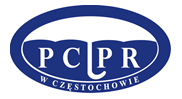 SPRAWOZDANIE Z DZIAŁALNOŚCIPOWIATOWEGO CENTRUM POMOCY RODZINIE 
W CZĘSTOCHOWIE ZA 2015 ROKCzęstochowa, luty 2016 r.Powiatowe Centrum Pomocy Rodzinie w Częstochowie jest jednostką organizacyjną pomocy społecznej, wykonującą zadania własne Powiatu i z zakresu administracji rządowej m.in. w dziedzinach:  POMOCY SPOŁECZNEJ  PROGRAMU OPERACYJNEGO KAPITAŁ LUDZKI  REHABILITACJI SPOŁECZNEJ ZADANIA Z REHABILITACJI ZAWODOWEJ REALIZUJE PUPZADANIA POWIATU – POMOC SPOŁECZNAZadania powiatu z zakresu pomocy społecznej realizowano na podstawie ustawy 
z dnia 12 marca 2004 r. o pomocy społecznej (j.t. Dz. U. z 2015 r. poz. 163 z późn. zm.).Sporządzanie oceny zasobów pomocy społecznej w powiecie częstochowskim (art. 16 a).Gmina, powiat i samorząd województwa przygotowują ocenę zasobów pomocy społecznej 
w oparciu o analizę lokalnej sytuacji społecznej i demograficznej. Zasoby obejmują w szczególności infrastrukturę, kadrę, organizacje pozarządowe i nakłady finansowe na zadania pomocy społecznej, uwzględniają również osoby i rodziny korzystające z pomocy społecznej.Organ wykonawczy przedstawia, co roku do dnia 30 kwietnia Radzie Powiatu, Ocenę zasobów pomocy społecznej, która wraz z rekomendacjami jest podstawą do planowania budżetu na rok następny.Uchwałą nr 68/2015 z dnia 8 kwietnia 2015 r. Zarząd Powiatu w Częstochowie przyjął Ocenę zasobów pomocy społecznej w powiecie częstochowskim i postanowił rekomendować uwzględnienie wniosków i potrzeb wynikających z oceny przy planowaniu budżetu na 2016 rok biorąc pod uwagę możliwości finansowe Powiatu Częstochowskiego.W dniu 09.04.2015 r. Ocena zasobów pomocy społecznej dla Powiatu Częstochowskiego została przekazana Przewodniczącemu Rady Powiatu w Częstochowie z prośbą o przedstawienie 
na najbliższej Radzie Powiatu. Ocena wraz z rekomendacjami została przedstawiona Radzie Powiatu w dniu 28.04.2015 r.I.I Zadania własne powiatu (art. 19) Opracowanie i realizacja powiatowej strategii rozwiązywania problemów społecznych, ze szczególnym uwzględnieniem programów pomocy społecznej, wspierania osób niepełnosprawnych i innych, których celem jest integracja osób i rodzin z grup szczególnego ryzyka – po konsultacji z właściwymi terytorialnie gminami.W powiecie częstochowskim funkcjonuje przyjęta Uchwałą nr XXXIII/255/2002 Rady Powiatu w Częstochowie z dnia 27.03.2002 r. Powiatowa Strategia Rozwiązywania Problemów Społecznych. Trwają prace na aktualizacją Powiatowej Strategii Rozwiązywania Problemów Społecznych.Prowadzenie specjalistycznego poradnictwaW ramach punktu konsultacyjnego realizowane było poradnictwo prawne, psychologiczne i rodzinne dla mieszkańców powiatu. Pomoc psychologiczna realizowana była w obszarach:pomoc psychologiczna w rozwiązywaniu problemów wychowawczych,działania diagnostyczne, profilaktyczne i edukacyjne,edukacja w zakresie specyfiki i metod terapii zaburzeń emocjonalnych i chorób psychicznych,pomoc psychologiczna i wsparcie dla osób i dzieci dotkniętych problemem przemocy w rodzinie,praca terapeutyczna z osobami stosującymi przemoc w rodzinie.Przyznawanie pomocy pieniężnej na usamodzielnienie oraz na kontynuowanie nauki osobom opuszczającym domy pomocy społecznej dla dzieci i młodzieży niepełnosprawnych intelektualnie, domy dla matek z małoletnimi dziećmi i kobiet w ciąży, rodziny zastępcze oraz schroniska dla nieletnich, zakłady poprawcze, specjalne ośrodki szkolno-wychowawcze, specjalne ośrodki wychowawcze, młodzieżowe ośrodki socjoterapii zapewniające całodobową opiekę lub młodzieżowe ośrodki wychowawcze.W 2015 r. nie przyznano świadczeń usamodzielnianym wychowankom o których mowa 
w art. 88 ustawy z dnia 12 marca 2004 roku o pomocy społecznej.Pomoc w integracji ze środowiskiem osób mających trudności  w przystosowaniu się do życia, młodzieży opuszczającej całodobowe placówki opiekuńczo-wychowawcze typu rodzinnego i socjalizacyjnego, domy pomocy społecznej dla dzieci i młodzieży niepełnosprawnych intelektualnie, domy dla matek z małoletnimi dziećmi i kobiet w ciąży, rodziny zastępcze oraz schroniska dla nieletnich, zakłady poprawcze, specjalne ośrodki szkolno-wychowawcze specjalne ośrodki wychowawcze, młodzieżowe ośrodki socjoterapii zapewniające całodobową opiekę lub młodzieżowe ośrodki wychowawcze, mających braki w przystosowaniu sięNie zgłoszono potrzeb.Pomoc cudzoziemcom, którzy uzyskali w Rzeczypospolitej Polskiej status uchodźcy lub ochronę uzupełniającą, mającym trudności w integracji ze środowiskiem. Nie zgłoszono potrzeb.Prowadzenie i rozwój infrastruktury domów pomocy społecznej o zasięgu ponadgminnym oraz umieszczanie w nich skierowanych osób.Zgodnie z art. 60 ust. 1 ustawy z dnia 12 marca 2004 r. o pomocy społecznej, pobyt w domu pomocy społecznej jest odpłatny do wysokości średniego miesięcznego kosztu utrzymania mieszkańca. W myśl art. 60 ust. 2 pkt 2 i ust. 4 średni miesięczny koszt utrzymania mieszkańca: w domu pomocy społecznej o zasięgu powiatowym - ustala starosta i ogłasza w wojewódzkim dzienniku urzędowym, nie później niż do dnia 31 marca każdego roku. Ogłoszenie to stanowi podstawę do ustalenia odpłatności za pobyt w domu pomocy społecznej od następnego miesiąca przypadającego po miesiącu, w którym zostało opublikowane. Do tego czasu odpłatność za pobyt w domu pomocy społecznej ustala się na podstawie ogłoszenia z roku poprzedniego. Natomiast stosownie do art. 61 ust. 2 pkt 1, mieszkaniec domu obowiązany jest do wnoszenia opłaty w wysokości nie więcej niż 70 % swojego dochodu. Na pozostałą część kosztu utrzymania mieszkańca „na starych zasadach” powiat otrzymuje dotacje z budżetu państwa. W domach pomocy społecznej przebywają również osoby “na nowych zasadach”, skierowane do domu pomocy społecznej po 1 stycznia 2004 r. Decyzję o skierowaniu do domu pomocy społecznej i decyzję ustalającą odpłatność za pobyt w placówce wydaje organ gminy właściwej dla tej osoby w dniu jej kierowania do domu pomocy społecznej. Obowiązani do wnoszenia opłaty za pobyt w domu pomocy społecznej są w kolejności:mieszkaniec domu, a w przypadku osób małoletnich przedstawiciel ustawowy z dochodów dziecka,małżonek, zstępni przed wstępnymi,gmina, z której osoba została skierowana do domu pomocy społecznejprzy czym wyżej wymienione osoby i gmina nie mają obowiązku wnoszenia opłat, jeżeli mieszkaniec domu ponosi pełną odpłatność.Opłatę za pobyt w domu pomocy społecznej wnoszą:mieszkaniec domu, nie więcej jednak niż 70 % swojego dochodu, a w przypadku osób małoletnich przedstawiciel ustawowy z dochodów dziecka, nie więcej niż 70 % tego dochodu;małżonek, zstępni przed wstępnymi - zgodnie z zawartą umową:w przypadku osoby samotnie gospodarującej, jeżeli dochód jest wyższy niż 300 % kryterium dochodowego osoby samotnie gospodarującej, jednak kwota dochodu pozostająca po wniesieniu opłaty nie może być niższa niż 300% tego kryterium,w przypadku osoby w rodzinie, jeżeli posiadany dochód na osobę jest wyższy niż 300% kryterium dochodowego na osobę w rodzinie, z tym że kwota dochodu pozostająca 
po wniesieniu opłaty nie może być niższa niż 300% kryterium dochodowego na osobę 
w rodzinie;gmina, z której osoba została skierowana do domu pomocy społecznej - w wysokości różnicy między średnim miesięcznym kosztem utrzymania w domu pomocy społecznej a opłatami wnoszonymi przez osoby, o których mowa w pkt 1 i 2.Opłatę za pobyt w domu pomocy społecznej mogą wnosić również inne osoby niewymienione wyżej.Decyzję o umieszczeniu w domu pomocy społecznej wydaje starosta powiatu prowadzącego dom pomocy społecznej. W razie niemożności umieszczenia w domu pomocy społecznej z powodu braku wolnych miejsc, powiadamia się osobę o wpisaniu na listę oczekujących oraz o przewidywanym terminie oczekiwania na umieszczenie w domu pomocy społecznej.Na terenie powiatu funkcjonują trzy domy pomocy społecznej o łącznej liczbie 315 miejsc:Dom Pomocy Społecznej w Blachowni, ul. Sienkiewicza 6 – przeznaczony dla 158 osób przewlekle psychicznie chorych, koedukacyjny.Miesięczny koszt utrzymania w Domu Pomocy Społecznej w Blachowni w 2015 roku wynosił 2 661 zł 50 gr. i został ogłoszony w Dzienniku Urzędowym Województwa Śląskiego z dnia 16 lutego 2015 r., poz. 824. Obowiązywał od 01 marca 2015 r. Na dzień 31.12.2015 r. 65 osób przebywało na starych zasadach odpłatności 
(co stanowi 41,14% mieszkańców) i 93 osoby na nowych zasadach odpłatności 
(co stanowi 58,86% mieszkańców).Dom Pomocy Społecznej w Lelowie, ul. Szczekocińskiej 19 – przeznaczony dla 100 osób przewlekle psychicznie chorych, koedukacyjny.Miesięczny koszt utrzymania w Domu Pomocy Społecznej w Lelowie w 2015 roku wynosił 2 687 zł 85 gr. i został ogłoszony w Dzienniku Urzędowym Województwa Śląskiego z dnia 16 lutego 2015 r., poz. 825. Obowiązywał od 01 marca 2015 r.Na dzień 31.12.2015 r. 51 osób przebywało na starych zasadach odpłatności (51%) i 49 osób na nowych zasadach odpłatności (49%).Dom Pomocy Społecznej w Turowie,  ul. Joachimowskiej 85 (gm. Olsztyn) przeznaczony dla 57 osób w podeszłym wieku, koedukacyjny.Miesięczny koszt utrzymania w Domu Pomocy Społecznej w Turowie w 2015 roku wynosił 2 805 zł 96 gr. i został ogłoszony w Dzienniku Urzędowym Województwa Śląskiego z dnia 16 lutego 2015 r., poz. 826. Obowiązywał od 1 marca 2015 r.Na dzień 31.12.2015 r. 11 osób przebywało na starych zasadach odpłatności (19,30%) 
i 46 osób na nowych zasadach odpłatności (80,70%).Według stanu na dzień 31.12.2015 r. łącznie w 3 domach pomocy społecznej przebywało 315 osób, w tym 127 osób na starych zasadach (co stanowi 40,32% mieszkańców) i 188 na nowych zasadach (59,68% mieszkańców).Rozpatrzenie spraw dotyczących umieszczenia w dpsWszczęcie postępowań w sprawie przeniesienia mieszkańców dps-ówRozstrzygnięcia o umieszczeniu osób w dps po okresie oczekiwania Ustalanie odpłatności za pobyt w dpsSprawowanie nadzoru nad działalnością domów pomocy społecznejAd. A. Rozpatrzenie spraw dotyczących umieszczenia w dps       	Rozpatrzono 65 spraw dotyczących umieszczenia osób w domach pomocy społecznej:w 21 przypadkach – wnioski o umieszczenie w domach pomocy społecznej dotyczyły osób 
z gmin powiatu częstochowskiego, które załatwiono w następujący sposób:wydano 10 decyzji administracyjnych o umieszczeniu w DPS, w tym:2 w DPS w Blachowni2 w DPS w Lelowie,6 w DPS w Turowie,w 6 sytuacjach dokonano wpisu na listy osób oczekujących i wstępnie zakwalifikowano:2 osoby do DPS w Lelowie,4 osoby do DPS w Turowie,w 1 przypadku umorzono postępowanie z uwagi na umieszczenie wnioskodawcy w innym dps,w 1 przypadku odmówiono uzgodnienia terminu przyjęcia i odesłano dokumenty, z uwagi 
na brak na terenie powiatu częstochowskiego odpowiedniego typu Domu do którego powinien zostać skierowany zainteresowany,w 1 przypadku postępowanie w sprawie umieszczenia w dps stało się bezprzedmiotowe z powodu zgonu strony,w 2 przypadkach udzielono odpowiedzi na pytanie o liczbie osób oczekujących na umieszczenie w Domach Pomocy Społecznej i o przybliżonym terminie przyjęcia.w 44 przypadkach – zapytania z innych gmin dotyczące możliwości umieszczenia mieszkańców w domach pomocy społecznej prowadzonych przez Powiat Częstochowski, załatwiono w następujący sposób:wydano 12 decyzji administracyjnych o umieszczeniu w DPS w Blachowni,wydano 2 decyzje administracyjne o umieszczeniu w DPS w Lelowie,wydano 3 decyzje administracyjne o umieszczeniu w DPS w Turowie,w 7 sytuacjach dokonano wpisu na listy osób oczekujących i wstępnie zakwalifikowano:1 osobę do DPS w Blachowni,3 osoby do DPS w Lelowie,3 osoby do DPS w Turowie,w 4 sprawach odmówiono uzgodnienia terminu przyjęcia i odesłano dokumenty, z uwagi 
na brak na terenie powiatu częstochowskiego odpowiedniego typu Domu do którego powinni zostać skierowani zainteresowani,w 7 przypadkach umorzono postępowanie z uwagi na umieszczenie wnioskodawcy 
w innym dps,w 1 przypadku umorzono postępowanie z uwagi na rezygnację strony z miejsca w dps,w 4 sprawach poproszono o uzupełnienie dokumentów - na dzień 22.01.2016 r. sprawy 
w dalszym ciągu zostały nierozpatrzone,w 2 przypadkach odesłano mylnie skierowane dokumenty do organu właściwego 
do rozpatrzenia przedmiotowych spraw,w 1 przypadku wygaszono decyzję o umieszczeniu w dps z uwagi na umieszczenie strony 
w innym dps,w 1 przypadku udzielono odpowiedzi na pytanie o liczbie osób oczekujących na umieszczenie w Domach Pomocy Społecznej i o przybliżonym terminie przyjęcia.Ad. B. Wszczęcie postępowań w sprawie przeniesienia mieszkańców dps-ówDom Pomocy Społecznej w Blachowni zawiadomił Powiatowe Centrum Pomocy Rodzinie 
w Częstochowie, że mieszkaniec jednostki w Blachowni (przebywający w niej 
na tzw. „nowych zasadach”) wniósł o  przeniesienie do innego dps. Trwa postępowanie 
w tej sprawie.Ad. C. Rozstrzygnięcia o umieszczeniu osób w dps po okresie oczekiwania Wydano 17 decyzji administracyjnych o umieszczeniu w dps dla osób wcześniej wpisanych na listy osób oczekujących w związku z możliwością przyjęcia do dps w terminie 3 miesięcy w tym:4 decyzje dotyczyły umieszczenia mieszkańców z gmin powiatu częstochowskiego w tym:2 w DPS w Blachowni,1 w DPS Lelów,1 w DPS Turów,13 decyzji dotyczyło umieszczenia mieszkańców z innych gmin w tym:9 w DPS w Blachowni, 3 w DPS w Lelowie,1 w DPS w Turowie.Ad. D. Ustalanie odpłatności za pobyt w dpsRozpatrzono 117 wniosków o zmianę kwoty odpłatności za pobyt w dps, w związku ze zmianą dochodu mieszkańców, wydając decyzje zmieniające wysokość tej opłatności, w tym:64 decyzje dot. mieszkańców DPS w Blachowni, 43 decyzji dot. mieszkańców  DPS w Lelowie,10 decyzji dot. mieszkańców DPS w Turowie.Ad. E. Sprawowanie nadzoru nad działalnością domów pomocy społecznejW ramach sprawowanego nadzoru przeprowadzono 4 kontrole sprawdzające działalność 
Domów Pomocy Społecznej. W dniu 07.04.2015 r. przeprowadzono 3 doraźne kontrole w Domach Pomocy Społecznej 
w Blachowni, w Lelowie i Turowie.Kontrola miała na celu bezpośrednią obserwację i sprawdzenie:Zgodność grafiku dyżurów z faktyczną obecnością w pracy, sposób dokumentowania obecności w pracy przez pracowników.Czystość pomieszczeń.Sposób opieki nad mieszkańcami sprawowanej przez personel Domu (sposób komunikowania się, ubiór mieszkańców, obserwacja rodzaju prac wykonywanych przez personel w trakcie wizyty, pomoc personelu świadczona mieszkańcom w codziennych czynnościach życiowych).Po dokonaniu czynności kontrolnych sporządzono protokoły. W dniach od 29.09.2015 r. do 02.10.2015 r. przeprowadzono kontrolę problemową w DPS w Blachowni.Kontrola problemowa w Domu Pomocy Społecznej w Blachowni dotyczyła sprawdzenia:Realizacji wytycznych zawartych w wystąpieniu pokontrolnym ZP.0913.2.2013 z dnia 25.07.2013 r. po kontroli problemowej przeprowadzonej w dniach 24-29 maja 2013 r., tj;Prowadzenia dokumentacji dotyczącej zmiany pościeli i ręczników w sposób umożliwiający dokonanie weryfikacji/sprawdzenia dokonania czynności wymiany pościeli i ręczników (tj. zawierającej datę wymiany pościeli i ręczników, podpis pracownika, który dokonał tej czynności oraz osoby nadzorującej jej wykonanie).Składania przez mieszkańca, biorącego udział w opracowywaniu indywidualnego planu własnoręcznego podpisu na planie. W sytuacji, gdy mieszkaniec z uwagi na stan zdrowia nie może złożyć podpisu, zamieszczania informacji o tym fakcie. Umieszczania dat sporządzenia planu i podpisu osoby sporządzającej plan.Kolejność realizacji wydanych decyzji o umieszczeniu w Domu Pomocy Społecznej 
w Blachowni oraz dokumentacji prowadzonej w tym zakresie. Po dokonaniu czynności kontrolnych sporządzono protokół. Prowadzenie mieszkań chronionych dla osób z terenu więcej niż jednej gminy oraz powiatowych ośrodków wsparcia, w tym domów dla matek z małoletnimi dziećmi i kobiet w ciąży, z wyłączeniem środowiskowych domów samopomocy i innych ośrodków wsparcia dla osób z zaburzeniami psychicznymi	Nie ubiegano się o tę formę pomocy. Prowadzenie ośrodków interwencji kryzysowejNa terenie powiatu nie funkcjonuje Ośrodek Interwencji Kryzysowej. Interwencja kryzysowa realizowana jest w ramach Punktu Interwencji Kryzysowej, w którym dyżury pełnią psycholog 
(14,5 godziny w miesiącu), prawnik (12 godzin miesięcznie) i pracownik socjalny 
(12 godzin miesięcznie).psycholog                                        interwencja psychologiczna w kryzysach emocjonalnych				     		 - po trzy i pół godziny (3 wtorki w miesiącu)				                           - 4 godziny ( 1 sobota w miesiącu)pracownik socjalny 	              poradnictwo, pomoc w uzyskaniu świadczeń socjalnych                                                                               - po trzy godziny  (3 wtorki w miesiącu i 1 sobota 
                                                                                  w miesiącu)prawnik               	                           konsultacje w zakresie prawa rodzinnego, rozwody, separacje, alimenty, władza rodzicielska,   opieka nad dziećmi i inne, głównie wśród osób dotkniętych problemem przemocy w rodzinie				                           - po trzy godziny (3 wtorki w miesiącu     i 1 sobota w miesiącu). Wsparcia udzielano szczególnie osobom znajdującym się w sytuacjach kryzysowych, 
m.in. będącym ofiarami przemocy domowej, przeżywającym żałobę, bezrobotnym.Łącznie udzielono wsparcia 141 osobom, które uczestniczyły w konsultacjach z różnymi specjalistami. Kilkanaście osób korzystało wielokrotnie z pomocy specjalistów.Ogółem odbyły się 403 konsultacje, w tym:z psychologiem                              191z prawnikiem                                 119z pracownikiem socjalnym             93W roku 2015 miało miejsce 1 nagłe zdarzenie kryzysowe wymagające interwencji w terenie. W dniu 11.06.2015 r. w godzinach popołudniowych doszło do wypadku komunikacyjnego 
w miejscowości Romanów gmina Kamienica Polska. Uczestnikami wypadku były dzieci powracające z „Zielonej Szkoły” w Łebie do Piekar Śląskich. Większość poszkodowanych dzieci została przetransportowana do Wojewódzkiego Szpitala Specjalistycznego im. Najświętszej Maryi Panny w Częstochowie, gdzie równolegle z zabezpieczeniem medycznym udzielano wsparcia psychologicznego   (43 dzieciom, 4 wychowawcom i ich rodzinom). W interwencji uczestniczyło 8 psychologów (1 z Powiatowego Centrum Pomocy Rodzinie 
w Częstochowie, 5 z Powiatowej Poradni Psychologiczno-Pedagogicznej w Częstochowie oraz 
2 z Częstochowskiego Centrum Interwencji Kryzysowej) oraz 3 interwentów kryzysowych 
(z Powiatowego Centrum Pomocy Rodzinie w Częstochowie łącznie z Powiatowym Koordynatorem Wsparcia Psychologicznego) . Wszyscy w/w  zajmowali się opieką nad poszkodowanymi dziećmi i ich rodzicami, którzy sukcesywnie przybywali na miejsce. Praca polegała w szczególności na:udzielaniu wsparcia psychologicznego, interwencji kryzysowej,bieżącej opiece nad dziećmi i ich wsparciu,zabezpieczeniu podstawowych potrzeb poszkodowanych (korzystanie z toalety, zapewnianie dostępu do zorganizowanego posiłku, napojów),rozeznaniu indywidualnych potrzeb (zaopatrzenie w obuwie dla 7 dzieci),bieżącym monitorowaniu samopoczucia i zgłaszanych przez dzieci dolegliwości (w uzasadnionych przypadkach zapewnienie kontaktu z lekarzem),nawiązywaniu kontaktu dzieci z rodzicami (wykonywanie telefonów),udzielaniu wsparcia rodzicom dzieci poszkodowanych,współpracy z innymi służbami zaangażowanymi w pomoc poszkodowanym.W 2015 roku podejmowano także następujące działania:dokonano aktualizacji listy interwentów psychologicznych i kryzysowych 
(na dzień 22.09.2015 r. – 9 interwentów psychologicznych i 12 interwentów kryzysowych),w dniach 6 oraz 13.11.2015 r. przeprowadzone zostało 14-godzinne  szkolenie dla interwentów psychologicznych i kryzysowych, którego tematem był „Trening kompetencji budowania i rozwijania relacji z osobą w kryzysie” , w którym uczestniczyło 21 osób,w dniach od 16.09.2015 r. do 18.09.2015 r. 3 pracowników PCPR w Częstochowie uczestniczyło w 30 – godzinnym szkoleniu organizowanym przez Śląski Urząd Wojewódzki w Katowicach pt. „Interwencja psychologiczna  w zdarzeniach masowych i katastrofach”,udział w ćwiczeniach obronnych „BURZA 2015” w dniu 24.11.2015 r.. W ramach działań zabezpieczono wsparcie 5 psychologów dla grupy 100 uchodźców w gminach Kłomnice i Poczesna.Udzielanie informacji o prawach i uprawnieniachZadanie realizowane jest podczas osobistych wizyt  mieszkańców powiatu w PCPR, rozmów telefonicznych lub konsultacji w Punkcie Interwencji Kryzysowej. Zakres udzielanych informacji o prawach i uprawnieniach w większości przypadków dot. praw osób doznających przemocy 
w rodzinie, świadczeń przysługujących z pomocy społecznej, pieczy zastępczej, świadczeń alimentacyjnych, władzy rodzicielskiej i obowiązków z niej wynikających. Ponadto w toku bieżącej pracy udzielane są informacje z zakresu praw i obowiązków rodzin zastępczych, dzieci w nich przebywających oraz pełnoletnich wychowanków rodzinnych 
i instytucjonalnych form pieczy zastępczej. Szkolenie i doskonalenie zawodowe kadr pomocy społecznej z terenu powiatuZadanie realizowane jest poprzez spotkania  i konsultacje (osobiste, telefoniczne) z kadrą pomocy społecznej i udzielanie informacji o zmianach przepisów prawnych regulujących tryb i zasady przyznawania pomocy i realizacji zadań ustawowych. Brak środków uniemożliwia finansowanie szkoleń i kursów organizowanych przez inne instytucje w zakresie doskonalenia zawodowego.Doradztwo metodyczne dla kierowników i pracowników jednostek organizacyjnych pomocy społecznej z terenu powiatu.Współpraca z kierownikami i pracownikami gminnych ośrodków pomocy społecznej, udzielanie porad i indywidualnych konsultacji z pracownikami socjalnymi w zakresie rozwiązywania trudnych problemów osób i rodzin oraz procedury tworzenia rodzin zastępczych. Ponadto konsultacje z zakresu przeciwdziałania przemocy w rodzinie oraz zasad rekrutacji do programu korekcyjno – edukacyjnego dla osób stosujących przemoc w rodzinie. Ścisła współpraca w rekrutacji potencjalnych uczestników w programie korekcyjno-edukacyjnym dla osób stosujący przemoc  w rodzinie.Podejmowanie innych działań wynikających z rozeznanych potrzeb, w tym tworzenie 
i realizacja programów osłonowych. W dniu 20.03.2015 r. opracowano wniosek o dofinansowanie realizacji programu „Razem możemy więcej. Program na rzecz osób doznających przemocy w rodzinie” w ramach priorytetu I Programu Osłonowego Ministerstwa Pracy i Polityki Społecznej „Wspieranie Jednostek Samorządu Terytorialnego w tworzeniu Systemu Przeciwdziałania Przemocy w Rodzinie.” Zaproponowany program wynikał z celów Programu Przeciwdziałania Przemocy w Rodzinie oraz Ochrony Ofiar Przemocy w Rodzinie Powiatu Częstochowskiego na lata 2011-2015 przyjętego uchwałą Nr IV/35/2011 Rady Powiatu w Częstochowie z dnia 29 marca 2011r. Z uwagi na ograniczone środki finansowe Powiat Częstochowski  nie otrzymał dotacji na realizację programu.W roku 2015 nie realizowano programu Korekcyjno – Edukacyjnego dla osób stosujących przemoc w rodzinie. Pomimo  prowadzonej rekrutacji we współpracy z ops i komisariatami policji, Sądem, Prokuraturą nie zebrano dostatecznej liczby uczestników.Sporządzanie sprawozdawczości oraz przekazywanie jej właściwemu wojewodzie, również w wersji elektronicznej z zastosowaniem systemu informatycznego.PCPR w Częstochowie korzystał z Oprogramowania Użytkowego „OU POMOST” oraz Centralnej Aplikacji Statystycznej (CAS).I.II Zadania administracji rządowej realizowane przez powiat (art. 20)Pomoc cudzoziemcom, którzy uzyskali w Rzeczpospolitej Polskiej status uchodźcy lub ochronę uzupełniającą, w zakresie indywidualnego programu integracji, oraz opłacanie za te osoby składek na ubezpieczenie zdrowotne określonych w przepisach o powszechnym ubezpieczeniu w Narodowym Funduszu ZdrowiaProblem nie wystąpił.Prowadzenie i rozwój infrastruktury ośrodków wsparcia dla osób 
z zaburzeniami psychicznymiBrak ośrodków wsparcia dla osób z zaburzeniami psychicznymi.Udzielanie cudzoziemcom, pomocy w zakresie interwencji kryzysowej.Problem nie wystąpił.II.PROGRAM OPERACYJNY KAPITAŁ LUDZKI Do 31.03. 2015 r.  kontynuowano realizację projektu systemowego pt.: „Dobry start. Promowanie aktywnej integracji społecznej i zawodowej w powiecie częstochowskim”, w ramach Programu Operacyjnego Kapitał Ludzki na lata 2007 – 2013, Priorytet VII Promowanie integracji społecznej, Działanie 7.1 Rozwój i upowszechnienie aktywnej integracji, Poddziałanie 7.1.2 Rozwój i upowszechnianie aktywnej integracji przez powiatowe centra pomocy rodzinie” dla 28 osób, które rozpoczęły udział  w projekcie 1 stycznia 2014 r. t.j.: 14 pełnoletnich wychowanków i wychowanek (8K i 6M) opuszczających placówki opiekuńczo – wychowawcze i rodziny zastępcze, realizujących indywidualny program usamodzielnienia,14 osób niepełnosprawnych (6K i 8M) ze względu na schorzenie narządu wzroku, słuchu, ruchu lub chorób układu krążenia ze stopniem umiarkowanym lub znacznym,Celem głównym projektu „Dobry start. Promowanie aktywnej integracji społecznej i zawodowej w powiecie częstochowskim” był wzrost aktywności zawodowej i społecznej uczestników/uczestniczek (u/u) projektu do końca realizacji projektu.Cele szczegółowe projektu polegały na:Zdobycie przez u/u projektu nowych kwalifikacji zawodowych lub umiejętności zawodowych ułatwiających znalezienie zatrudnienia, wyrównujących braki edukacyjne w okresie realizacji projektu.Wzrost u u/u projektu wiedzy i umiejętności z zakresu komunikacji interpersonalnej w okresie realizacji projektu.Wzrost u u/u projektu wiedzy z zakresu metod aktywnego poruszania się po rynku pracy w okresie realizacji projektu.Wzrost wśród grupy osób niepełnosprawnych u/u projektu praktycznych umiejętności z zakresu niezależnego funkcjonowania z niepełnosprawnością w okresie realizacji projektu.Poprawa warunków bytowych u/u projektu w okresie realizacji projektu.Łączna wartość projektu wynosiła 274 544,00 zł. Na 2015 r. zaplanowano wartość projektu na kwotę 70 278 zł. w tym wkład własny – 4 990,72 zł. Dofinansowana kwota stanowiła 65 287,28 zł. w tym: środków EFS 			–    63 786,42 zł.środków budżetu państwa	–      1 500,86 zł.Realizacja projektu systemowego przebiegała w obszarze 4 zadań:	Zadanie	– Aktywna integracja.	Zadanie	– Praca socjalna.	Zadanie	– Wsparcie dochodowe.	Zadanie	– Zarządzanie projektem.W ramach Zadania – Aktywna integracja zorganizowano  następujące formy wsparcia 
dla uczestników projektu:1.	Pełnoletni wychowankowie placówek opiekuńczo – wychowawczych i rodzin zastępczych:Trening kompetencji i umiejętności społecznych w formie stacjonarnych warsztatów prowadzonych przez psychologa, trwający łącznie 40 godzin dydaktycznych, przeznaczony dla 14 wychowanków i wychowanek. Na ten cel wydatkowano 1 635,50 zł.Usługi wspierające aktywizację zawodową w formie warsztatów prowadzone przez doradcę zawodowego, trwające łącznie 16 godzin dydaktycznych. Na ten cel wydatkowano 1 280,00 zł. Uczestnictwo w podnoszących kwalifikacje i umiejętności zawodowe kursach tj.: animator czasu wolnego dla 1 osoby 				         -        500,00 zł.przygotowawczy dla kandydatów na wychowawców wypoczynku          -        252,00 zł.prawa jazdy kat. B dla 9 osób i kat. C dla 1 osoby 		                        -    9 216,00 zł.języka angielskiego  dla 1 osoby				                       -        800,00 zł.Przeprowadzenie korepetycji mających na celu wyrównanie braków edukacyjnych lub przygotowanie do zdania egzaminów maturalnych tj.:20 godzin zegarowych z języka angielskiego dla 1 osoby		             – 1 000,00 zł.Usługa gastronomiczna dla u/u działań aktywnej integracji                                      -      511,92 zł.Zakup artykułów spożywczych na działania aktywnej integracji 		            -      394,66 zł.Zwrot kosztów związanych z dojazdem na działania organizowane w ramach projektu. Z tej formy pomocy skorzystało 10 osób				                         -   2 254,23 zł.Zorganizowanie stażu u pracodawcy po ukończonym szkoleniu operatora obrabiarek sterowanych numerycznie CNC w okresie od 30.12.2014 r. – 30.03.2015 r. 
Na ten cel wydatkowano 5 907,90 zł. (1 969,30 zł./miesięcznie)Koszt przeprowadzenia badań lekarskich przed przystąpieniem do stażu u pracodawcy dla 1 osoby       						 -        40,00 zł.Przeprowadzenie szkolenia z zakresu równości szans kobiet i mężczyzn dla 14 osób oraz koszty zakupu książki „Gniew” (kryminalnej historii o przesłaniuantyprzemocowym i antydyskryminacyjnym, w której autor interesująco przekazuje niezwykle ważne aspekty z zakresu tematyki równościowej)                 -  1 219,86 zł.           Pomoc na zagospodarowanie w formie rzeczowej dla 2 osób    	                          -  9 800,00 zł.2.	Osoby niepełnosprawne z powodu przynajmniej jednego ze schorzeń narządu wzroku lub ruchu albo słuchu lub chorób układu krążenia z umiarkowanym lub znacznym stopniem niepełnosprawności: Trening kompetencji i umiejętności społecznych w formie stacjonarnych warsztatów prowadzonych przez psychologa, trwający łącznie 40 godzin dydaktycznych, przeznaczony dla 14 osób niepełnosprawnych. Na ten cel wydatkowano – 1 635,50 zł. Usługi wspierające aktywizację zawodową w formie warsztatów prowadzone przez doradcę zawodowego, trwające łącznie 16 godzin dydaktycznych. Na ten cel wydatkowano 1 280,00 zł. Uczestnictwo w podnoszących kwalifikacje i umiejętności zawodowe kursach tj.:języka angielskiego online dla 1 osoby				          -     1 620,00 zł.języka angielskiego dla 3 osób 	         				          -     2 430,00 zł.prawa jazdy kat. B dla 3 osób i kat. C dla 1 osoby		                        -     4 056,00 zł.Przeprowadzenie korepetycji mających na celu wyrównanie braków edukacyjnych lub przygotowanie do zdania egzaminów maturalnych tj.:30 godzin zegarowych z języka angielskiego  (w tym 10 godzin dla jednej osoby               i 20 godzin dla drugiej osoby)					         -      1 500,00 zł.30 godzin zegarowych z matematyki (w tym 20 godzin dla jednej osoby                           i 10 godzin dla drugiej osoby) 					           -     1 500,00 zł.    Usługa gastronomiczna dla u/u działań aktywnej integracji		             -      511,92 zł. Zakup artykułów spożywczych na działania aktywnej integracji 	                         -       366,51 zł.Zwrot kosztów związanych z dojazdem na działania organizowane w ramach projektu. Z tej formy pomocy skorzystało  7 osób                                       - 2 831,36 zł. Zorganizowanie stażu u pracodawcy po ukończonym szkoleniu operatora obrabiarek sterowanych numerycznie CNC w okresie od 30.12.2014 r. – 30.03.2015 r. Na ten cel wydatkowano 5 907,90 zł. (1 969,30 zł./miesięcznie)Koszt przeprowadzenia badań lekarskich przed przystąpieniem do stażu u pracodawcy dla 1 osoby          					               -      40,00 zł.Przeprowadzenie szkolenia z zakresu równości szans kobiet  i mężczyzn dla 13 osób oraz koszty zakupu książki „Gniew” (kryminalnej historii o przesłaniu antyprzemocowym i antydyskryminacyjnym, w której autor interesująco przekazuje niezwykle ważne aspekty z zakresu tematyki równościowej)            			                                    - 1 189,87 zł.Łączne wydatki w ramach Zadania - Aktywna integracja – wyniosły w 2015 r. – 59 681,13 zł.W ramach Zadania – Praca socjalna – wypłacono dwóm pracownikom socjalnym wynagrodzenia za pracę w wymiarze 1/2 etatu. Do ich zadań należało świadczenie pracy socjalnej oraz monitorowanie realizacji działań zawartych w jednym przypadku w indywidualnych programach usamodzielnienia z 14 pełnoletnimi wychowankami oraz w drugim przypadku w kontraktach socjalnych z 14 osobami niepełnosprawnymi. Na wydatki poniesione w ramach Zadania 2 wydano kwotę 9 808,65 zł.Zadanie – Wsparcie dochodowe. Realizacja projektu w ramach Europejskiego Funduszu Społecznego wymagała wniesienia 10,5 % wkładu własnego. Wkład własny stanowiły świadczenia obligatoryjne - pomoc pieniężna na kontynuowanie nauki wypłacana dla pełnoletnich wychowanków placówek opiekuńczo – wychowawczych i rodzin zastępczych i świadczenia na pokrycie kosztów utrzymania osób przebywających w rodzinach zastępczych. Łącznie wydatki w ramach zadania wyniosły 4 932,50 zł.Zadanie – Zarządzanie projektem. W ramach zadania koordynator projektu otrzymywał dodatek specjalny. Ww. koordynował i organizował wszystkie działania projektu, przygotowywał sprawozdawczość merytoryczną, wnioski o płatność, zajmował się obsługą w zakresie zamówień publicznych. W ramach zadania prowadzono również promocję projektu. Przygotowywano i zamieszczano informację o projekcie na stronie internetowej. Przygotowano i wysyłano informację o projekcie do rzecznika prasowego Starostwa Powiatowego w Częstochowie z prośbą o zamieszczenie w Biuletynie Informacyjnym Powiatu Częstochowskiego „Wieści Powiatowe” oraz na sesje Rady Powiatu w Częstochowie. Prowadzono dokumentację fotograficzną projektu. Zbierano dane ewaluacyjne – przeprowadzanie ankiet ewaluacyjnych wśród uczestników projektu z podziałem na płeć oraz sporządzono sprawozdanie ewaluacyjne uwzględniające osiągnięcie rezultatów z podziałem na płeć. Równość szans płci została uwzględniona na różnych etapach projektu. W rozmowach z uczestnikami zwracano uwagę na eliminowanie stereotypów ze względu na płeć. Wybierając terminy, miejsce działań w ramach projektu, dostosowywano je do możliwości i czasu uczestników, aby mogli pogodzić życie prywatne i zawodowe z udziałem w projekcie. W ramach zadania pracę wykonywał specjalista ds. rozliczeń, zatrudniony w wymiarze 3/8 etatu przez 3 miesiące, który odpowiadał 
za sprawy związane z rozliczeniami, przygotowywał harmonogramy płatności, wnioski o płatność, monitoring finansowy projektu oraz pełnił nadzór formalno – rachunkowy nad prawidłowością zawieranych umów. Łącznie na Zadanie wykorzystano kwotę 7 350,09 zł. W ramach projektu systemowego występują koszty pośrednie. Stanowią je koszty związane z obsługą techniczną projektu, których nie można bezpośrednio przyporządkować do konkretnego zadania realizowanego w ramach projektu. Koszty pośrednie obejmują koszty zarządu tj.: dyrektora (merytoryczny nadzór i zaangażowanie w całość projektu, zatwierdzanie działań aktywnej integracji oraz uczestników do projektu), kierownika sekcji ds. osób niepełnosprawnych (merytoryczny nadzór nad pracownikiem socjalnym współpracującym z osobami niepełnosprawnymi) i personelu obsługowego tj.: głównego księgowego (nadzór finansowo – księgowy nad realizacją budżetu projektu, opracowywanie wewnętrznej polityki rachunkowości dotyczącej środków POKL, opracowywanie wieloletniego planu finansowego środków POKL) a także koszty materiałów biurowych i piśmienniczych, usługi pocztowe, telefoniczne, kserograficzne. W 2015 roku koszty pośrednie stanowiły kwotę 7 359,51 zł.III. ZADANIA POWIATU – REHABILITACJA SPOŁECZNAZadania Powiatu realizowane ze środków Państwowego Funduszu Rehabilitacji Osób Niepełnosprawnych wynikają z art. 35 a ust.1 ustawy z dn. 27.08.1997 r. o rehabilitacji zawodoweji społecznej oraz zatrudnianiu osób niepełnosprawnych (Dz. U. z 2011 r., Nr 127, poz. 721 z późn. zm.)Opracowywanie i realizacja zgodnych z powiatową strategią rozwiązywania problemów społecznych, powiatowych programów działań na rzecz osób niepełnosprawnych w zakresie:rehabilitacji społecznejrehabilitacji zawodowej i zatrudnienia przestrzegania praw osób niepełnosprawnychWspółpraca z instytucjami administracji rządowej i samorządowej w opracowywaniu i realizacji programów działań na rzecz osób niepełnosprawnych.Udostępnianie na potrzeby Pełnomocnika i samorządu województwa oraz przekazywanie właściwemu wojewodzie uchwalonych przez radę powiatu programów działań na rzecz osób niepełnosprawnych oraz rocznej informacji z ich realizacji.Podejmowanie działań zmierzających do ograniczania skutków niepełnosprawności.Opracowywanie i przedstawianie planów zadań i informacji z prowadzonej działalności oraz ich udostępnianie na potrzeby samorządu województwa.Współpraca z organizacjami pozarządowymi i fundacjami działającymi na rzecz osób niepełnosprawnych w zakresie rehabilitacji społecznej i zawodowej tych osób.Systematyczna współpraca z organizacjami pozarządowymi i instytucjami skupiającymi osoby niepełnosprawne podczas realizacji zadań dotyczących:uczestnictwa w turnusach rehabilitacyjnych,likwidacji barier architektonicznych, w komunikowaniu się osób niepełnosprawnych i technicznych w związku z indywidualnymi potrzebami osób niepełnosprawnych,dofinansowania przedmiotów ortopedycznych, sprzętu rehabilitacyjnego, środków pomocniczych,  wdrażania nowych rozwiązań prawnych dotyczących osób niepełnosprawnych.Dofinansowanie:Uczestnictwa osób niepełnosprawnych i ich opiekunów w turnusach rehabilitacyjnychSportu, kultury, rekreacji i turystyki osób niepełnosprawnychZaopatrzenia w sprzęt rehabilitacyjny, przedmioty ortopedyczne i środki pomocnicze przyznawane osobom niepełnosprawnym na podstawie rozporządzenia Ministra ZdrowiaLikwidacji barier architektonicznych, w komunikowaniu się i technicznych w związku 
z indywidualnymi potrzebami osób niepełnosprawnychRehabilitacji dzieci i młodzieżyUsług tłumacza języka migowego lub tłumacza-przewodnikaDofinansowanie kosztów tworzenia i działania warsztatów terapii zajęciowejZlecanie zadań w części dotyczącej rehabilitacji społecznej osób niepełnosprawnych Orzekanie o niepełnosprawności realizowane przez Powiatowy Zespół do Spraw Orzekania o Niepełnosprawności Realizacja programu pn. „Program wyrównywania różnic między regionami II”               Realizacja programu pn. ,, Aktywny Samorząd ’’Powiatowa Społeczna Rada do Spraw Osób NiepełnosprawnychDofinansowanie uczestnictwa osób niepełnosprawnych i ich opiekunów w turnusach rehabilitacyjnychTurnusy rehabilitacyjne stanowią aktywną formę rehabilitacji połączoną z elementami wypoczynku, mającą na celu ogólną poprawę psychofizycznej sprawności oraz rozwijanie umiejętności społecznych uczestników, między innymi poprzez nawiązywanie i rozwijanie kontaktów społecznych, realizację i rozwijanie zainteresowań, a także przez udział w innych zajęciach przewidzianych programem turnusu. Zasady organizacji turnusów rehabilitacyjnych określa rozporządzenie Ministra Pracy i Polityki Społecznej z dnia 15 listopada 2007 r. w sprawie turnusów rehabilitacyjnych (Dz. U. z 2014 r. poz. 1937)Uprawnionymi do ubiegania się o dofinansowanie uczestnictwa w turnusach rehabilitacyjnych były osoby niepełnosprawne tj.: dzieci do 16 roku życia, które legitymują się orzeczeniem o niepełnosprawności osoby powyżej 16-tego roku życia posiadające aktualne orzeczenie o grupie inwalidzkiej KIZ, niezdolności do pracy w gospodarstwie rolnym wydane przed dniem 1 stycznia 1998 roku bądź orzeczenie o stopniu niepełnosprawności lub niezdolności do pracy. Kryterium dochodowe na osobę w rodzinie wynosi 50% przeciętnego wynagrodzenia w danym kwartale, a na osobę w samotną 65% przeciętnego wynagrodzenia.Zgodnie ze zmianą § 6 ust. 1 ww. rozporządzenia z dniem 01.01.2015 r. podwyższono wysokość dofinansowania do 30 % dla osoby ze znacznym stopniem niepełnosprawności, 27 % dla osoby z umiarkowanym stopniem niepełnosprawności, 25 % dla osoby z lekkim stopniem niepełnosprawności, 20 % dla opiekuna osoby niepełnosprawnej oraz dla osoby niepełnosprawnej zatrudnionej w zakładzie pracy chronionej, przeciętnego miesięcznego wynagrodzenia w gospodarce narodowej w poprzednim kwartale od pierwszego dnia następnego miesiąca po ogłoszeniu przez Prezesa Głównego Urzędu Statystycznego 
w formie komunikatu tj.:  III Kwartał 2014 roku 	– 3.781,14 złIV kwartał 2014 roku 	– 3.942,67 zł  I kwartał 2015 roku 	– 4.054,89 złII kwartał 2015 roku 	– 3.854,88 złIII kwartał 2015 roku 	– 3.895,33 złW 2015 r. dofinansowanie do turnusu rehabilitacyjnego wynosiło : Zgodnie z § 4 ust. 2 wyżej cytowanego rozporządzenia osoba niepełnosprawna może ubiegać się o dofinansowanie uczestnictwa w turnusie jej opiekuna na wyraźne zalecenie konieczności pobytu opiekuna we wniosku lekarza o skierowanie na turnus rehabilitacyjny.396 niepełnosprawnych z 247 opiekunami tj. 643 osoby (spadek o 114 osób w stosunku do roku 2014) ubiegało się o dofinansowanie ze środków PFRON do uczestnictwa w turnusie rehabilitacyjnym.Dofinansowanie przyznano dla 305 osób i 195 opiekunów tj. 500 osób na kwotę 495.242 zł;Dofinansowanie wypłacono dla 273 uczestników i 169 opiekunów tj. 442 osób 
na kwotę 433.771 zł z podziałem na:a) osoby dorosłe			-	308		305.306 złw tym: dorośli			-	204 			opiekunowie		-	104b) dzieci				-	134 		128.465 złw tym: dzieci			-	   69 			opiekunowie		-	   65W 2015 roku nastąpił wzrost środków funduszu o 57  077 zł. na realizację ustawowych zadań samorządu z zakresu rehabilitacji zawodowej i społecznej osób niepełnosprawnych. 
W porównaniu do roku 2014  plan finansowy PFRON z kwoty  1 504 655 zł. wzrósł do kwoty 1 561 732 zł., w roku 2015. Nieznacznie zwiększone środki PFRON nie pozwoliły na zaspokojenie wszystkich potrzeb osób niepełnosprawnych, również w zakresie uczestnictwa w turnusach rehabilitacyjnych. Pozytywnie rozpatrzono wszystkie wnioski o dofinansowanie dzieci 
i młodzieży, bez względu na fakt korzystania w roku ubiegłym  oraz częściowo wnioski osób dorosłych zaliczonych do znacznego i umiarkowanego stopnia. W związku ze znacznym niedoborem środków funduszu w 2015 roku przyjęto zasadę przyznawania dofinansowania 
tej samej dorosłej osobie niepełnosprawnej raz na trzy lata. Z przyznanych dofinansowań zrezygnowało 32 wnioskodawców z uwagi na pogorszenie sytuacji zdrowotnej, zdarzenia losowe i trudności finansowe. Z powodu braku środków 90 wniosków osób o dofinansowanie uczestnictwa w turnusie zostało rozpatrzonych negatywnie i 1 wniosek pozostał bez rozpoznania z powodu braków formalnych. Przeznaczone w planie finansowym środki PFRON na realizacje zadania wykorzystano w 100 %. W siedzibie PCPR-u udostępniano osobom indywidualnym zgromadzone oferty i rejestr ośrodków uprawnionych do organizowania turnusów rehabilitacyjnych i przyjmowania grup przy udziale kosztów PFRON. Przedstawiano możliwości skorzystania z tej formy rehabilitacji, udzielano indywidualnej pomocy uczestnikom w kompletowaniu wniosków o przyznanie dofinansowania. Na bieżąco współpracowano z organizatorami turnusów w zakresie prawidłowego rozliczenia się z przekazanego dofinansowania (na podstawie faktury lub innego dokumentu potwierdzającego zakup usługi przez osobę niepełnosprawną).Dofinansowanie sportu, kultury, rekreacji i turystyki osób niepełnosprawnychZgodnie z § 4 rozporządzenia Ministra Pracy i Polityki Społecznej z dnia 25 czerwca 2002 roku w sprawie określenia rodzajów zadań powiatu, które mogą być finansowane ze środków Państwowego Funduszu Rehabilitacji Osób Niepełnosprawnych ( Dz.U. z 2015 r., poz 926.) o dofinansowanie ze środków Funduszu organizacji sportu, kultury, rekreacji i turystyki dla osób niepełnosprawnych mogą się ubiegać osoby prawne i jednostki organizacyjne nieposiadające osobowości prawnej jeżeli prowadzą działalność na rzecz osób niepełnosprawnych przez okres co najmniej 2 lat przed dniem złożenia wniosku.Wysokość dofinansowania organizacji sportu, kultury, rekreacji i turystyki osób niepełnosprawnych wynosi 
do 60% kosztów przedsięwzięcia.W obowiązującym terminie wpływu tj. do 30 listopada roku poprzedzającego realizację zadania, 8 podmiotów złożyło 12 wniosków na kwotę 49.511 zł. Zrealizowano 1 wniosek i wypłacono dofinansowanie w kwocie 228,00 zł z przeznaczeniem na imprezę plenerową
,,Wehikuł czasu-śladami przodków”,  dla dzieci niewidomych i słabowidzących zorganizowaną przez Polski Związek Niewidomych w Częstochowie w dniu 07.06.2015 r. Łączny koszt 454,09 zł, wysokość dofinansowania 228,00 zł., co stanowi co stanowi 50,21 % wartości zadania.                                 Z dofinansowania skorzystało 4 dzieci niewidomych i słabowidzących i 4 opiekunów z terenu powiatu częstochowskiego.	Z uwagi na ograniczone środki finansowe przekazane w 2015 roku Powiatowi Częstochowskiemu nie były realizowane pozostałe wnioski organizacji ubiegających się 
o dofinansowanie zadania.Dofinansowanie zaopatrzenia w sprzęt rehabilitacyjny, przedmioty ortopedyczne i środki pomocnicze przyznawane osobom niepełnosprawnymZgodnie z rozporządzeniem Ministra Pracy i Polityki Społecznej z dnia 25 czerwca 2002 r. w sprawie określenia rodzajów zadań powiatu, które mogą być finansowane ze środków PFRON Dz.U. z 2015 r., poz 926.) na realizację dofinansowania na zaopatrzenie w przedmioty ortopedyczne i środki pomocnicze przyznane osobom niepełnosprawnym na podstawie przepisów o powszechnym ubezpieczeniu w Narodowym Funduszu Zdrowia oraz sprzęt rehabilitacyjny przeznaczono i wydano kwotę 527.322 zł. (100 % przewidzianych środków PFRON).W toku realizacji zadania wpłynęło 1337 wniosków o dofinansowanie przedmiotów ortopedycznych i środków pomocniczych, w tym 20 wniosków o dofinansowanie zakupu sprzętu rehabilitacyjnego. Pozytywnie rozpatrzono 1277 wniosków o dofinansowanie przedmiotów ortopedycznych i środków pomocniczych w tym 18 wniosków o dofinansowanie zakupu sprzętu rehabilitacyjnego na łączną kwotę 527.322 zł. Negatywnie z powodu braku środków rozpatrzono 44  wnioski  na dofinansowanie przedmiotów ortopedycznych i środków pomocniczych, 7 osób zrezygnowało z dofinansowania, 3 osoby nie otrzymały dofinansowania z powodu dostarczenia faktur za 2014 rok, 1 wniosek przekazano zgodnie z właściwością do innego powiatu, 3 wnioski nie zostały zrealizowane z powodu zgonu wnioskodawców, 1 wniosek nie został zrealizowany 
z powodu braku aktualnego dokumentu potwierdzającego niepełnosprawność i 1 wniosek nie został rozpatrzony pozytywnie, ponieważ sprzęt o który ubiegał się wnioskodawca nie był  zaliczony do sprzętu  rehabilitacyjnego, ale do celów rehabilitacji medycznej. W ramach dofinansowania zaopatrzenia w przedmioty ortopedyczne i środki pomocnicze umożliwiono zakup między innymi: wózki inwalidzkie – 17 sztuk, protezy kończyn dolnych i górnych – 34 sztuki, protezy piersi – 9 sztuk, peruki – 20 sztuk, aparaty słuchowe – 121 sztuk, obuwie ortopedyczne – 45 par, materace przeciwodleżynowe – 19 sztuk, poduszki przeciwodleżynowe – 9 sztuk, foteliki rehabilitacyjne – 3 sztuki, pionizatory – 2 sztuki, balkoniki – 13 sztuk, ortezy – 31  sztuk, kule łokciowe – 5 par, aparaty do bezdechu – 3 sztuki, aparaty infuzyjne – 2 sztuki, rękawy limfatyczne – 4 sztuki, krtanie elektroniczne – 2 sztuki, gorsety – 6 sztuk, szkła okularowe - 5 par. Przepisy § 13 ust. 2 pkt. 2 cytowanego rozporządzenia określają górną granicę dofinansowania kosztów zaopatrzenia w przedmioty ortopedyczne i środki pomocnicze, stanowiąc, że wysokość dofinansowania wynosi: do 100 % udziału własnego osoby niepełnosprawnej w limicie ceny ustalonym w rozporządzeniu Ministra Zdrowia z dnia 06 grudnia 2013 r. w sprawie wykazu wyrobów medycznych wydawanych na zlecenie  do 150 % sumy kwoty ustalonego limitu oraz wymaganego udziału własnego osoby niepełnosprawnej w zakupie tych przedmiotów 
i środków, jeżeli cena zakupu jest wyższa niż ustalony limit. Mając na uwadze pełniejsze zaspokojenie stale rosnących potrzeb osób niepełnosprawnych Uchwałą Nr 28/2015 Zarządu Powiatu w Częstochowie z dnia 21 stycznia 2015 r. przyjęto w 2015 roku wysokość dofinansowania zaopatrzenia w przedmioty ortopedyczne i środki pomocnicze 
na poziomie 80%.Dofinansowanie do sprzętu rehabilitacyjnego na łączną kwotę 6..625 zł. 
otrzymało 18 osób. W ramach dofinansowania zaopatrzenia w sprzęt rehabilitacyjny umożliwiono zakup następujących urządzeń :Rowery rehabilitacyjne    		             9 sztuk      -   2.758,00 zł.Orbitrek					3 sztuki     -   1.872,00 zł.Rotor                                                               2 sztuki     -   1.550,00 zł.Mata rehabilitacyjna                                    1 sztuka    -         25,00 zł.Wałek rehabilitacyjny                                  1 sztuka    -       210,00 zł.Materac rehabilitacyjny                               1 sztuka    -      175,00 zł.Piłka do ćwiczeń                                            1 sztuka     -        35,00 zł.  RAZEM 						          6.625,00 zł.
O dofinansowanie ze środków Funduszu zaopatrzenia w sprzęt rehabilitacyjny mogą ubiegać się osoby niepełnosprawne stosownie do potrzeb wynikających z niepełnosprawności jeżeli przedłożą zaświadczenie lekarskie wystawione przez lekarza specjalistę o rodzaju schorzenia i wyraźnym wskazaniu do korzystania z wnioskowanego sprzętu rehabilitacyjnego w warunkach domowych.Wysokość dofinansowania zaopatrzenia w sprzęt rehabilitacyjny wynosiła 50 % kosztów zakupu tego sprzętu.Dofinansowanie likwidacji barier architektonicznych, w komunikowaniu się i technicznych O dofinansowanie ze środków PFRON zadań, jeżeli ich realizacja umożliwi lub w znacznym stopniu ułatwi osobie niepełnosprawnej wykonywanie podstawowych, codziennych czynności lub kontaktów osoby niepełnosprawnej z otoczeniem mogą ubiegać się:na likwidację barier architektonicznych – osoby niepełnosprawne, które mają trudności  w  poruszaniu się, jeżeli są właścicielami nieruchomości lub użytkownikami wieczystymi nieruchomości albo posiadają zgodę właściciela lokalu lub budynku mieszkalnego w którym zamieszkują na stałena likwidację barier w komunikowaniu się i technicznych – osoby niepełnosprawne, jeżeli jest to uzasadnione potrzebami wynikającymi z niepełnosprawności.Wysokość dofinansowania likwidacji barier funkcjonalnych wynosi do 95% kosztów przedsięwzięcia, nie więcej jednak niż do wysokości 15-krotnego przeciętnego wynagrodzenia.Dofinansowanie likwidacji barier w komunikowaniu się i technicznych nie przysługuje osobom niepełnosprawnym, które w ciągu trzech lat przed złożeniem wniosku uzyskały na te cele dofinansowanie ze środków Funduszu, natomiast w przypadku likwidacji barier architektonicznych nie ma ograniczenia udzielenia dofinansowania.Wnioski o dofinansowanie likwidacji barier funkcjonalnych osoba niepełnosprawna może złożyć w ciągu całego roku. Przyznanie dofinansowania nie jest uzależnione od osiąganych dochodów. Co najmniej 5% kosztów inwestycji trzeba pokryć ze środków własnych. Kierując się zasadą racjonalnego gospodarowania środkami publicznymi ustalono wysokość dofinansowania do zakupu łóżka ortopedyczno-rehabilitacyjnego w kwocie do 1.300 zł i rowerka trójkołowego w kwocie do 750 zł. w ramach likwidacji barier technicznych, uznając że przyznane dofinansowanie pozwoli osobom niepełnosprawnym na sprawniejsze funkcjonowanie.Likwidacja barier architektonicznych Wpłynęło 16 wniosków. Dokonano 1 wizji lokalnej w miejscu zamieszkania wnioskodawcy. 
W związku z ograniczonymi środkami dofinansowanie otrzymało dziecko niepełnosprawne poruszające się na wózku inwalidzkim, któremu likwidacja barier umożliwiła lub w znacznym stopniu ułatwiła wykonywanie podstawowych codziennych czynności i usprawniła kontakt z otoczeniem. Zawarto stosowną umowę, wykorzystano 9.000 zł na przystosowanie wyjścia na zewnątrz poprzez wykonanie podjazdu. Po zakończeniu przez wykonawcę robót budowlanych określonych w umowie z wnioskodawcą pracownicy Centrum wraz z pracownikiem posiadającym uprawnienia budowlane dokonali odbioru prac w zakresie przedmiotu umowy. Likwidacja barier w komunikowaniu sięWpłynęło 30 wniosków dotyczących likwidacji barier technicznych z tego: rozpatrzono pozytywnie 26 wniosków osób dorosłych na kwotę 35.309 zł na dofinansowanie następujących urządzeń:fotel sanitarny – 2 sztuka,łóżko ortopedyczno – rehabilitacyjne – 17 sztuk,rower trójkołowy – 3 sztuki,podnośnik transportowo- kąpielowy – 1 sztuka,stolik przyłóżkowy– 1 sztuka,wózek prysznicowy– 1 sztuka,mata do wanny  i uchwyty – 1 sztuka.1 wnioskodawca otrzymał odpowiedź odmowną z powodu braku środków finansowych,1 wnioskodawca zrezygnował z przyznanego dofinansowania, 2 wnioskodawców zmarło.W 2015 roku wpłynęło 68 wniosków dotyczących likwidacji barier funkcjonalnych, z których 42  rozpatrzono pozytywnie przeznaczając na ich dofinansowanie kwotę  59.309 zł.Dofinansowanie kosztów tworzenia i działania warsztatów terapii zajęciowejWarsztat terapii zajęciowej jest wyodrębnioną organizacyjnie i finansowo placówką stwarzającą osobom niepełnosprawnym niezdolnym do podjęcia pracy możliwość rehabilitacji społecznej i zawodowej w zakresie pozyskiwania lub przywracania umiejętności niezbędnych do zatrudnienia. Uczestnikami warsztatu są osoby niepełnosprawne wobec których Powiatowy Zespół do Spraw Orzekania o Niepełnosprawności zalecił uczestnictwo w zajęciach warsztatu.Na terenie powiatu częstochowskiego funkcjonuje Warsztat Terapii Zajęciowej 
w Starym Koniecpolu w którym uczestniczy 30 osób.Pokrycie kosztów miesięcznego pobytu jednego uczestnika w WTZ w 2015 roku wynosiło   1.505,22 zł x 30 uczestników = 45.156,67 zł x 12 miesięcy = 541.880 zł. w tym ze środków PFRON 461.880 zł., ze środków własnych powiatu 80.000 zł.Zgodnie z zasadami określonymi w artykule 68c ustawy o rehabilitacji dotyczącymi współfinansowania działalności warsztatów terapii zajęciowej PFRON w 2015 r. maksymalnie mógł dofinansować 90% kosztów działalności warsztatu. W związku z powyższym na mocy zawartej w dniu 2 kwietnia 2007 r. umowy oraz zawartego w dniu 22 lutego 2013 r. aneksu 
do umowy  z jednostką prowadzącą warsztat tj. Katolickim Stowarzyszeniem Osób Niepełnosprawnych,  powiat dofinansował działalność warsztatu w kwocie 80.000 zł. tj. 14 % działalności WTZ.Zlecanie zadań w części dotyczącej rehabilitacji społecznej osób niepełnosprawnych Zadanie nie było realizowane w 2015 roku.Orzekanie o niepełnosprawności realizowane przez Powiatowy Zespół do Spraw Orzekania o Niepełnosprawności  Zgodnie z art.  ust.1 i 2 ustawy z dn. 27.08.1997 r. o rehabilitacji zawodowej i społecznej oraz zatrudnianiu osób niepełnosprawnych,  Starosta w ramach zadań z zakresu administracji rządowej powołuje i odwołuje Powiatowe Zespoły do Spraw Orzekania o Niepełnosprawności. Powiatowy zespół może obejmować swoim zasięgiem więcej niż jeden powiat. Zespół wydaje odpowiednio orzeczenia o stopniu niepełnosprawności, w odniesieniu do osób które ukończyły 16 rok życia:znacznym umiarkowanymlekkima w przypadku osób, które nie ukończyły 16 roku życia – o niepełnosprawności.Orzeczenie ustalające stopień niepełnosprawności lub niepełnosprawność zawiera wskazania dotyczące 
w szczególności:odpowiedniego zatrudnienia uwzględniającego psychofizyczne możliwości danej osoby,szkolenia, w tym specjalistycznego,zatrudnienia w zakładzie aktywności zawodowej,uczestnictwa w terapii zajęciowej,konieczności zaopatrzenia w przedmioty ortopedyczne, środki pomocnicze oraz pomoce techniczne, ułatwiające funkcjonowanie danej osoby,korzystania z systemu środowiskowego wsparcia w samodzielnej egzystencji, przez co rozumie się korzystanie z usług socjalnych, opiekuńczych, terapeutycznych i rehabilitacyjnych świadczonych przez sieć instytucji pomocy społecznej, organizacje pozarządowe oraz inne placówki,konieczność stałej długotrwałej opieki lub pomocy innej osoby w związku ze znacznie ograniczoną możliwością samodzielnej egzystencji,konieczności stałego współudziału na co dzień opiekuna dziecka w procesie jego leczenia, rehabilitacji i edukacji,spełniania przesłanek określonych w art. 8 ust. 3a pkt.1 ustawy z dnia 20 czerwca 1997 r. - Prawo o ruchu drogowym ( Dz. U. z 2012 r., poz. 1137 z późn. .zm.),prawa do zamieszkiwania w oddzielnym pokoju.Na podstawie zawartego w dniu 1.03.2001 r. pomiędzy Miastem Częstochowa a Powiatem Częstochowskim porozumienia wymienione zadanie realizowane jest przez Powiatowy Zespół ds. Orzekania o Niepełnosprawności w Częstochowie, Al. Niepodległości 20/22. W 2015 roku Powiatowy Zespół ds. Orzekania o Niepełnosprawności wydał 3.209 orzeczeń 
o niepełnosprawności dla mieszkańców powiatu częstochowskiego. Dla osób po 16-roku życia wydano  2.924 orzeczenia z określeniem stopnia niepełnosprawności wzrost o 260 orzeczeń dla:                         706 osób zaliczonych do lekkiego stopnia niepełnosprawności,1 477 osób zaliczonych do umiarkowanego stopnia niepełnosprawności, 741 osób zaliczonych znacznego stopnia niepełnosprawności.Dla osób przed 16 rokiem  życia wydano 285 orzeczeń o zaliczeniu do osób niepełnosprawnych.Osoby dorosłe ubiegały się o wydanie orzeczenia w szczególności w celu: odpowiedniego zatrudnienia – 816,konieczności zaopatrzenia w przedmioty ortopedyczne i środki pomocnicze – 276, uzyskania zasiłku pielęgnacyjnego – 519,korzystania z karty parkingowej – 330 ,uczestnictwa w warsztacie terapii zajęciowej – 4.Osoby w wieku do 16 roku życia ubiegały się o wydanie orzeczenia o niepełnosprawności 
w celu uzyskania zasiłku pielęgnacyjnego – 246. Jednocześnie  wydano legitymacje 
dla 7  niepełnosprawnych mieszkańców z  terenu powiatu częstochowskiego. 11.Realizacja programu pn. „Program wyrównywania różnic między regionami II” Program nie był realizowany w 2015 roku.W 2015 roku zakończono i rozliczono realizacje czterech ubiegłorocznych projektów w tym:na zakup mikrobusu  9- cio osobowego specjalnie przystosowanego do przewozu           		osób niepełnosprawnych na wózkach inwalidzkich w Gminie Mykanów.            		Dofinansowanie ze środków PFRON 78.000,00 zł.         		Udział własny ze środków Gminy 80.670,00 zł.na zakup mikrobusu specjalnie przystosowanego do przewozu osób niepełnosprawnych na wózkach inwalidzkich w Gminie Dąbrowa Zielona na rzecz Domu Samopomocy w Soborzycach.          		Dofinansowanie ze środków PFRON 78.000,00 zł.           		Udział własny ze środków Gminy 41.000,00 zł.na zakup busa  9-osobowego specjalnie przystosowanego do przewozu osób niepełnosprawnych na wózku inwalidzkim dla Specjalnego Ośrodka Szkolno-Wychowawczego im. Jana Brzechwy w Bogumiłku.          		Dofinansowanie ze środków PFRON 78.031,94 zł.         		Udział własny ze środków Powiatu Częstochowskiego  67.968,00 zł.na zakup i montaż windy zewnętrznej przy budynku Samodzielnego PublicznegoZakładu Opieki Zdrowotnej-Gminny Ośrodek Zdrowia w Konopiskach.          		Dofinansowanie ze środków PFRON 66.001,89 zł.           		Udział własny ze środków Gminy 124.277,12 zł.na utworzenie i wyposażenie dwóch nowych stanowisk pracy, starszej pomocy kuchennej  i pomocy kuchennej w nowoutworzonej Gminnej Spółdzielni Socjalnej ,,VENA’’ w Lelowie.          		Dofinansowanie ze środków PFRON 52.032,67 zł.           		Udział własny Beneficjenta 34.688,48 zł.12.Realizacja programu pn. ,, Aktywny Samorząd ’’W 2015 roku, z uwagi na ograniczenia w finansowaniu ze środków PFRON wydatków inwestycyjnych, realizowanych było 7 z 11 zadań przewidzianych w pilotażowym programie „Aktywny samorząd”, tj. następujące formy wsparcia:•	Moduł I:   o	Obszar A Zadanie 2 - pomoc w uzyskaniu prawa jazdy kategorii B,o	Obszar B Zadanie 2 - dofinansowanie szkoleń w zakresie obsługi nabytego w ramach programu sprzętu elektronicznego i oprogramowania,o	Obszar C Zadanie 2 - pomoc w utrzymaniu sprawności technicznej posiadanego wózka inwalidzkiego o napędzie elektrycznym,o	Obszar C Zadanie 3 - pomoc w zakupie protezy kończyny, w której zastosowano nowoczesne rozwiązania techniczne, tj. protezy co najmniej na III poziomie jakości,o	Obszar C Zadanie 4 - pomoc w utrzymaniu sprawności technicznej posiadanej protezy kończyny, w której zastosowano nowoczesne rozwiązania techniczne (co najmniej 
na III poziomie jakości),o	Obszar D – pomoc w utrzymaniu aktywności zawodowej poprzez zapewnienie opieki dla osoby zależnej tj. dziecka będącego pod opieką wnioskodawcy, przebywającego w żłobku lub przedszkolu albo pod inną tego typu opieką (dziennego opiekuna, niani lub w ramach klubu dziecięcego, punktu przedszkolnego, zespołu wychowania przedszkolnego),•	Moduł II – pomoc w uzyskaniu wykształcenia na poziomie wyższym poprzez dofinansowanie kosztów edukacji w szkole policealnej, kolegium lub w szkole wyższej (studia pierwszego stopnia, studia drugiego stopnia, jednolite studia magisterskie, studia podyplomowe lub doktoranckie prowadzone przez szkoły wyższe w systemie stacjonarnym / dziennym lub niestacjonarnym / wieczorowym / zaocznym lub eksternistycznym, w tym również za pośrednictwem Internetu).W terminie do 10 października 2015 roku wpłynęły 83 wnioski, które rozpatrzono pozytywnie, w tym: w Module I 11 wniosków, Module II 72 wnioski. Na realizację programu wydatkowano  193.247,31 zł.,  w tym w następujących obszarach wsparcia: na Moduł I 18.737,31 zł.                    - obszar A2 – 2 wnioski na kwotę 3.577,50 zł. – pomoc w uzyskaniu prawa jazdy kategorii- obszar C2  – 9 wniosków na kwotę 15.159,81  – utrzymanie sprawności technicznej posiadanego wózka inwalidzkiego o napędzie elektrycznym,Moduł II –pomoc w uzyskaniu wykształcenia na poziome wyższym – 71 wniosków na kwotę 174.510,00 zł.13.Powiatowa Społeczna Rada do Spraw Osób NiepełnosprawnychDo zakresu działań Rady należy:inspirowanie przedsięwzięć zmierzających do:integracji zawodowej i społecznej osób niepełnosprawnych,realizacji praw osób niepełnosprawnych,opiniowanie projektów powiatowych programów działań na rzecz osób niepełnosprawnych,ocena realizacji programów,opiniowanie projektów uchwał i programów przyjmowanych przez radę` powiatu pod kątem ich skutków dla osób niepełnosprawnych.W myśl obowiązujących przepisów powiatowe rady składają się z 5 osób, powołanych spośród przedstawicieli działających na terenie danego powiatu organizacji pozarządowych, fundacji oraz przedstawicieli jednostek samorządu terytorialnego (powiatów i gmin). Powiatowa Społeczna Rada ds. Osób Niepełnosprawnych w Powiecie Częstochowskim powoływana jest zgodnie z wymogami ustawy z dnia 27 sierpnia 
1997 r.  o rehabilitacji zawodowej i społecznej oraz zatrudnianiu osób niepełnosprawnych,
a także rozporządzeniem Ministra Gospodarki, Pracy i Polityki Społecznej z dnia 
25 marca 2003 r. w sprawie organizacji oraz trybu działania wojewódzkich i powiatowych społecznych rad do spraw osób niepełnosprawnych ( Dz. U. Nr 62 z 2003 r. poz. 560).W 2015 r. zakończyła się III kadencja Powiatowej Społecznej Rady do Spraw Osób Niepełnosprawnych. Starosta Częstochowski zarządzeniem Nr 24/2015 z dnia 25.09.205  r. ustalił skład Powiatowej Społecznej Rady do Spraw Osób Niepełnosprawnych na IV kadencję. W dniu 13 października odbyło się inaugurujące posiedzenie IV kadencji Rady. Na nowych członków Powiatowej Społecznej Rady ds. Osób Niepełnosprawnych w Powiecie Częstochowskim powołano następujące osoby:Barbara Bladziak  - Prezes Katolickiego Stowarzyszenia Osób Niepełnosprawnych w Koniecpolu, Halina Bugaj – Przedstawiciel Stowarzyszenia Wspierania Domu Pomocy Społeczne w Turowie,Iwona Kremblewska - Kierownik Gminnego Ośrodka Pomocy Społecznej  w Przyrowie ,Mieczysława Michalik - Prezes Koła Ziemskiego Polskiego Związku Niewidomych w Częstochowie,Waldemar Trószyński - Prezes Stowarzyszenia PROMETEUS w KonopiskachW jawnym głosowaniu funkcję Przewodniczącej Rady powierzono Pani Barbarze Bladziak, funkcję Wiceprzewodniczącego Rady – Panu  Waldemarowi Trószyńskiemu 
oraz funkcję Sekretarza Rady – Pani Iwonie Kremblewskiej.W roku 2015 odbyły się 5 posiedzeń Powiatowej Społecznej Rady do Spraw Osób Niepełnosprawnych, w tym 3 posiedzenia III kadencji (24 lutego, 03 czerwca, 11 września) i 2 posiedzenia IV kadencji (13 października, 9 listopada). Rada zaopiniowała projekty uchwał Rady Powiatu w Częstochowie w sprawie określenia zadań finansowanych ze środków PFRON w 2015 r. oraz konsultowała zajęte stanowisko  dotyczące udzielania dofinansowania ze środków Państwowego Funduszu Rehabilitacji Osób Niepełnosprawnych przekazanych Powiatowi Częstochowskiemu na realizację zadań 
w 2015 roku.REHABILITACJA ZAWODOWAPrzyznawanie osobom niepełnosprawnym środków na rozpoczęcie działalności gospodarczej, rolniczej albo wniesienie wkładu do spółdzielni socjalnej art. . Udzielenie dofinansowania do wysokości 50 % oprocentowania kredytów bankowych, zaciągniętych przez osoby niepełnosprawne na kontynuowanie działalności gospodarczej lub prowadzenie własnego lub dzierżawionego gospodarstwa rolnego art. 13.Dokonywanie zwrotu kosztów poniesionych przez pracodawcę na :adaptację pomieszczeń zakładu pracy do potrzeb osób niepełnosprawnych, w szczególności poniesionych w związku z przystosowaniem tworzonych lub istniejących stanowisk pracy 
dla tych osób, stosownie do potrzeb wynikających z ich niepełnosprawności art.26 ust.1 pkt 1,adaptację lub nabycie urządzeń ułatwiających osobie niepełnosprawnej wykonywanie pracy lub funkcjonowanie w zakładzie pracy art.26 ust.1 pkt 1b,zakup i autoryzację oprogramowania na użytek pracowników niepełnosprawnych oraz urządzeń technologii wspomagających lub przystosowanych do potrzeb wynikających 
z ich niepełnosprawności art. 26  ust.1 pkt 1c,rozpoznanie przez służby medycyny pracy potrzeb, o którym mowa w art. 26 ust. 1 pkt 2.Dokonywanie zwrotu kosztów zatrudniania pracowników pomagających pracownikom niepełnosprawnym w pracy art. 26 d.Dokonywanie zwrotu kosztów wyposażenia stanowiska pracy osoby niepełnosprawnej 
art. 26 e .Finansowanie wydatków na instrumenty lub usługi rynku pracy określone 
w ustawie z dnia 20.04.2004 r. o promocji  zatrudniania i instytucjach rynku pracy 
(Dz. U z 2008 r. Nr 69, poz. 415 z późn. zm.) w odniesieniu do osób niepełnosprawnych zarejestrowanych jako poszukujące pracy niepozostające 
w zatrudnieniu zgodnie z art. 11 i  art.  ust.1 pkt .Finansowanie kosztów szkolenia i przekwalifikowania zawodowego osób niepełnosprawnych art. 40.Dokonywanie zwrotu kosztów poniesionych przez pracodawcę na szkolenia zatrudnionych osób niepełnosprawnych art. 41.Zlecanie zadań w części dotyczącej rehabilitacji zawodowej osób niepełnosprawnych.Rehabilitacja zawodowa ma na celu ułatwienie osobie niepełnosprawnej uzyskania
i utrzymania odpowiedniego zatrudnienia i awansu zawodowego przez umożliwienie jej korzystania z poradnictwa zawodowego i pośrednictwa pracy.Zadania z zakresu rehabilitacji zawodowej osób niepełnosprawnych realizuje Powiatowy Urząd Pracy w Częstochowie na podstawie porozumienia z dnia 02 kwietnia 2008 roku zawartego pomiędzy Miastem Częstochowa a Powiatem Częstochowskim. Stosownie do zawartego porozumienia Powiatowy Urząd Pracy w Częstochowie otrzymał środki PFRON w kwocie 80 000 zł., które wykorzystane zostały w wysokości 79 222 zł 
w następujący sposób.Przyznawanie osobom niepełnosprawnym środków na rozpoczęcie działalności gospodarczej, rolniczej albo wniesienie wkładu do spółdzielni socjalnej. Jednorazowe dofinansowanie na rozpoczęcie działalności gospodarczej - 18.000 zł. Rozpatrzono pozytywnie 1 wniosek mieszkanki gminy Blachownia z przeznaczeniem na sprzedaż elektronicznych e papierosów.Dokonywanie zwrotu kosztów wyposażenia stanowiska pracy osoby niepełnosprawnej.Na wniosek pracodawcy:Firma „Joker-Herby” w Herbach wyposażyła 1 stanowisko pracy w miejscowości Herby –operator urządzeń do przetwórstwa owocowo-warzywnego - 34.000 zł.Finansowanie wydatków na instrumenty lub usługi rynku pracy określone w ustawie 
o promocji w odniesieniu do osób niepełnosprawnych zarejestrowanych jako poszukujące pracy niepozostające w zatrudnieniu zgodnie z art. 11.Kwotę 27.222 zł przeznaczono na sfinansowanie 3 staży pracy dla niepełnosprawnych mieszkańców w Polskim Związku Niewidomych, w Szkole Podstawowej w Rędzinach – Osiedlu, w Częstochowskim Towarzystwie Profilaktyki Społecznej oraz na kurs kosztorysowania w budownictwie dla mieszkańca gminy Blachownia.W załączeniu tabele dotyczące :Wykonania budżetu w dziale 852 – Pomoc społeczna w 2015 roku.Wykonania budżetu w dziale 853- Pozostałe zadania w zakresie polityki społecznej w 2015 roku.Wykorzystania środków z PFRON w 2015 rokuLp.UczestnicyI kwartałII kwartałIII kwartałIV kwartał1.ze znacznym stopniem niepełnosprawności oraz dzieci 
i młodzież niepełnosprawna1.134,00 zł1.183,00 zł1.216,00 zł1.156,00 zł2.z umiarkowanym stopniem niepełnosprawności1.021,00 zł1.065,00 zł1.095,00 zł1.041,00 zł3.z lekkim stopniem niepełnosprawności945,00 zł916,00 zł1.014,00 zł964,00 zł4.zatrudnieni w Zakładzie Pracy Chronionej756,00 zł789,00 zł811,00 zł771,00 zł4.zatrudnieni w Zakładzie Pracy Chronionej756,00 zł789,00 zł811,00 zł771,00 zł5.Opiekun756,00 zł789,00 zł811,00 zł771,00 zł